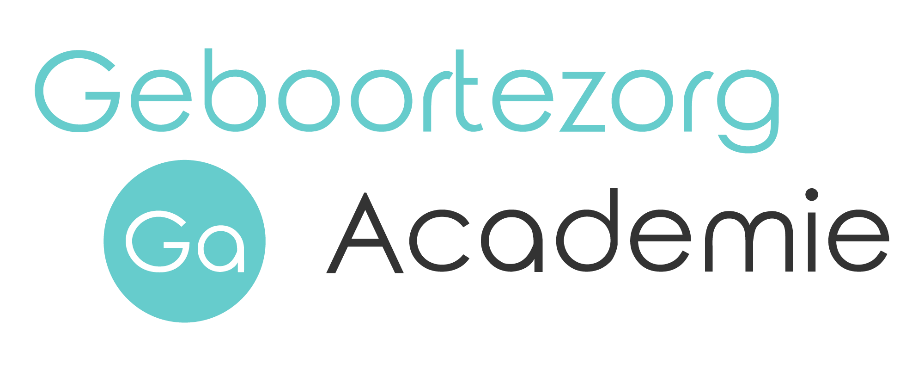 AanmeldformulierAlle velden zijn verplicht, indien anders vermeld.1. Opleiding
Welke opleiding wil je gaan volgen? Opleiding kraamverzorgende – bijscholing + specialisatie op niveau 3 (CZO branche-erkende opleiding kraamverzorgende variant A) Opleiding kraamverzorgende – specialisatie naar niveau 3 (CZO branche-erkende opleiding kraamverzorgende variant B) Opleiding kraamverzorgende – volledige opleiding op niveau 3 (CZO branche-erkende opleiding kraamverzorgende variant C)Wanneer wil je starten met de opleiding?    September 2020   November 2020  Januari 2021Welke leslocatie heeft je eerste en tweede voorkeur?Amsterdam 	1  / 2 Assen / Zwolle	1  / 2 Breda		1  / 2 Eindhoven		1  / 2 Nijmegen		1  / 2 Rotterdam		1  / 2 Utrecht 		1  / 2 Welke opleiding heb je hiervoor gevolgd?  Heb je het diploma behaald?  Ja	 NeeHeb je al een leerarbeidsovereenkomst afgesloten bij een kraamzorgorganisatie?  Ja   NeeZo ja, bij welke?  Heb je nog geen leerarbeidsovereenkomst? De Geboortezorg Academie kan je helpen met het vinden van een voor jou geschikte kraamzorgorganisatie. Neem daarvoor contact met ons op.2. Persoonlijke gegevens leerlingGeslacht:			 M	 VVoornaam:			Achternaam:			Geboortedatum:		E-mail:				Telefoon:			Staat/huisnummer:		Postcode/woonplaats:	3. Algemene voorwaarden Ik heb de algemene voorwaarden van de Geboortezorg Academie gelezen en ga ermee akkoord. De algemene voorwaarden vind je hier: https://geboortezorgacademie.nl/algemenevoorwaarden/Stuur dit formulier, je paspoort/identiteitskaart en diploma op naar: administratie@geboortezorgacademie.nlIndien je nog geen leerbedrijf hebt, voeg dan ook je cv en motivatiebrief toe.Je ontvangt van ons binnen twee weken een bevestiging van ontvangst.